*za edukacije navedene zvjezdicom može se organizirati da edukatori dođu na određenu kliniku - javiti se Jeleni Slijepčević za dogovor!KBC Zagreb - Radionice i tečajevi uživo za mjesec svibanj 2023.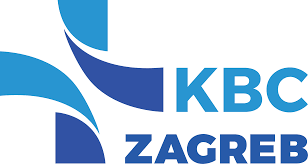 1.Radionica: Potkožni kateteri*Datum održavanja: 2.5.2023Mjesto održavanja: Edukacijski centar Istok, Dvorana 3Vrijeme održavanja: 13.00 – 14.00Broj polaznika: 15 - 20 polaznikaVoditelj tečaja: Jasminka MiličevićKontakt osoba za upite: jelena.slijepcevic@kbc-zagreb.hr2.Tečaj: Komunikacijska kultura u izazovnim vremenimaDatum održavanja: 10.5.2023.Mjesto održavanja: Klinika za psihijatriju i psihološku medicinuVrijeme održavanja: 12.00 – 15.30Broj polaznika: 15 - 20 polaznikaVoditelj tečaja: Marija BožičevićKontakt osoba za upite: jelena.slijepcevic@kbc-zagreb.hr3.Radionica: Prevencija agresivnog ponašanja i humano sputavanjeDatum održavanja: 12.5.2023.Mjesto održavanja: Klinika za psihijatriju i psihološku medicinuVrijeme održavanja: 12.00 – 14.00Broj polaznika: 15 - 20 polaznikaVoditelj tečaja: Zoran BradašKontakt osoba za upite: jelena.slijepcevic@kbc-zagreb.hr4.Radionica: Neželjeni događaji u zdravstvenoj skrbi*Datum održavanja: 18.5.2023.Mjesto održavanja: Edukacijski centar Istok, Dvorana 3Vrijeme održavanja: 13.00 – 14.00Broj polaznika: 15 - 20 polaznikaVoditelj tečaja: Slađana RežićKontakt osoba za upite: jelena.slijepcevic@kbc-zagreb.hr5.Radionica: Humor u zdravstvu (Crveni nosevi)Datum održavanja: 23.5.2023Mjesto održavanja: Edukacijski centar Istok, Dvorana 3Vrijeme održavanja: 13.00 – 14.30Broj polaznika: 15 - 20 polaznikaVoditelj tečaja: Crveni noseviKontakt osoba za upite: jelena.slijepcevic@kbc-zagreb.hr